	Stoughton South Elementary School 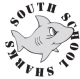 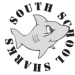 Meeting Minutes: 02-01-2017Motion to approve January meeting minutes made by Alyssa Short, 2nd by Michele Edwards, all in favor.Amazon rejected our request for profit donation. Will try to get the money owed, all agree to move forward.A welcome letter was sent to all new families who came to the school after winter break. Have money left over for one more cultural event. Possibly “Omega Man & Friends” – teachers about foods or “Be a H.E.R.O” – anti-bully/good citizen.Box Tops - $143 just submitted, next deadline is 03/01.$71 has been accumulated so far for Stop & Shop rewards. Will send another flyer as reminder for parents to set up.Square One Art – just waiting for art teacher approval for before Fun Run otherwise looking at June. Internet Safety Course for parents – free. Will check with Carolyn Curtis-Mahoney to make sure not same event she is hosting.For spring dance, let students decide on theme between Luau, Superhero & Ho-Down. Dance will be in May.Family Night will be Fri. 03/31 – looking into some sort of Game Night. Game company ships test games & we can use to play, also send games for sale ranging from $5 to $15. Motion to approve if costs involved by Megan, 2nd: Liz – all approve.Dining for Dollars – Bertucci’s in Canton raised $86.50. Next one, Daddy’s Dairy Mon. 02/20 – during vacation. March will be Panera, & possibly 02/09 take-out at Turnpike Café. On Fri. 02/03 Parents Night will happen from 7-9. Approximately 9 couples have sent money in.Ms. Wood asking for $100 volleyball tournament fee. Motion to approve: Megan, 2nd: Kelly – all approve. 1 more teacher grant available; recap: has to be active PTO member & can only submit once for up to $200.March is reading month – great book giveaway is 1 book a day for March for 1 week. Have some fun themed days: Crazy socks day, read my shirt, character dress up & more. Scheduled for 1st week in March. Fun Run/Field Day shirts will be submitted by Mon. 02/20. 5th grade will get 2 sets of shirts.Michele said there are 10 tickets left for the Red Sox Game, another flyer will be sent home & 02/17 will be the deadline. No Bake sale will be held 03/06-03/11 – flyers to go out after vacation.Carolyn Curtis-Mahoney: cc her on events pertaining to school & she will help promote. March Literacy Night is 03/15 at the Dawe from 6-7:30 & you can win a free book.  President’s Report:  Amy MoruzziVice President’s Report:  Megan CostaTreasurer’s Report:   Tricia Lewis and Andrea FarleyMembership/Cultural Report:  Alyssa ShortSecretary’s Report:  Melanie CovinoFundraising Report:  Liz WorselyFundraising Report:  Liz WorselyTeacher’s Report/Mrs. MulveyMiscellaneous: